WYCIECZKA PRZYRODNICZA DO PARKU NARODOWEGO „UJŚCIE WARTY”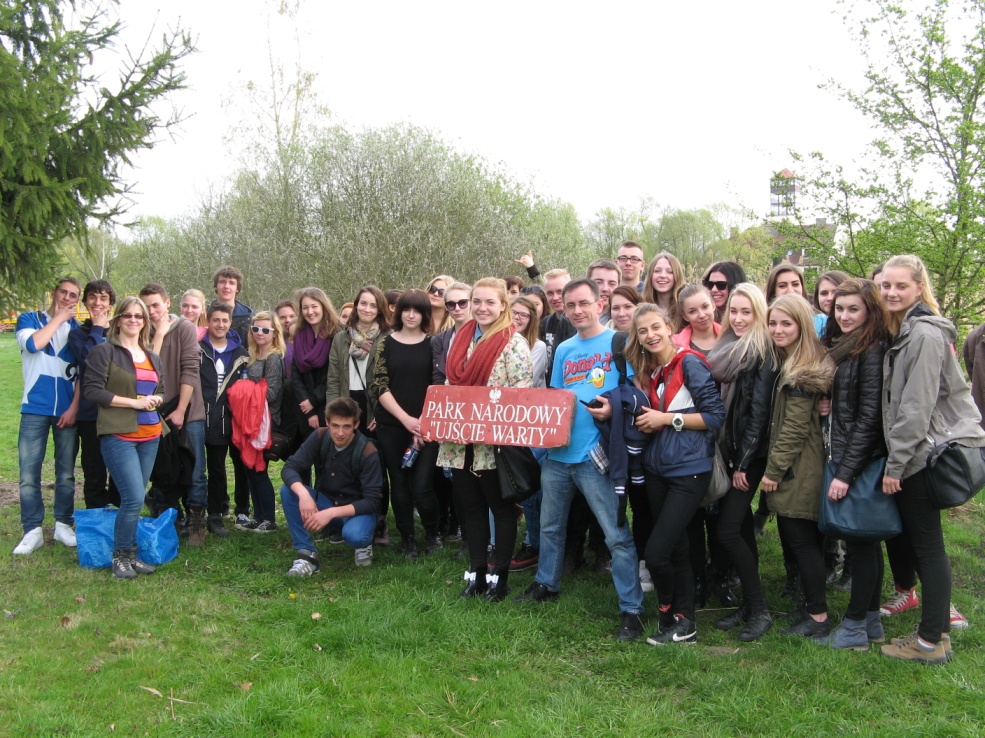                Dnia 07 kwietnia 2014 roku uczniowie klas 2a, 2c, 1a i 1c  III Liceum Ogólnokształcącego  w Gorzowie Wlkp.  wraz z nauczycielami:  Anną Czarnecką, Iwoną Pacześną, Arkadiuszem Derą i Damianem Bąkowskim uczestniczyli w wycieczce dydaktycznej do Parku Narodowego „Ujście Warty”.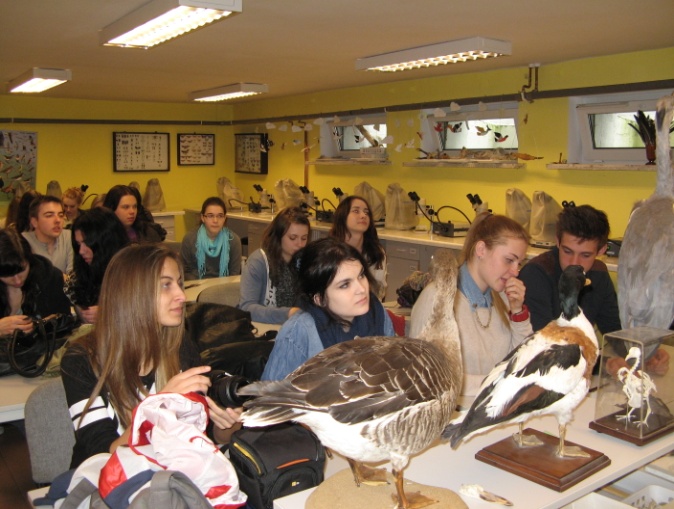 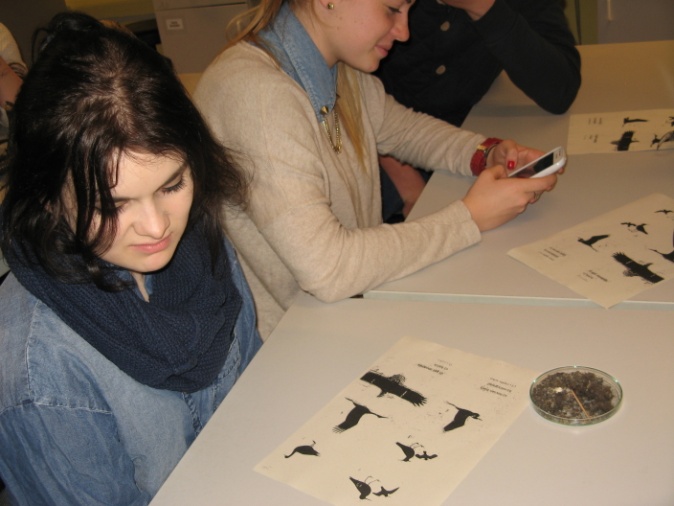                  Po przybyciu na  miejsce  licealiści obejrzeli prezentację  multimedialną na temat osobliwości przyrodniczych naszego najmłodszego  parku narodowego. Pracownicy parku zapoznali młodzież ze specyfiką, lokalizacją  i historią parku,  po czym zaprosili uczestników do laboratorium ornitologicznego. W czasie zajęć uczniowie rozpoznawali gatunki ptaków występujące na terenie rozlewiska, analizowali skład pokarmu drapieżników na podstawie tzw. wypluwek, rozpoznawali sposoby poruszania się, odżywiania i zachowania poszczególnych gatunków ptaków.               Kolejnym etapem były zajęcia w terenie. Licealiści wyposażeni w lornetki i lunety udali się na ścieżkę dydaktyczną „Ptasim szlakiem”. Na ogromnym terenie rozlewiska obserwowano różnorodność gatunkową ptactwa wodno-błotnego najliczniej reprezentowaną przez łabędzie nieme, gęsi zbożowe i  gęgawe, kaczki,  czaple siwe, rybitwy, mewy, czajki, bataliony, a nawet bielika.  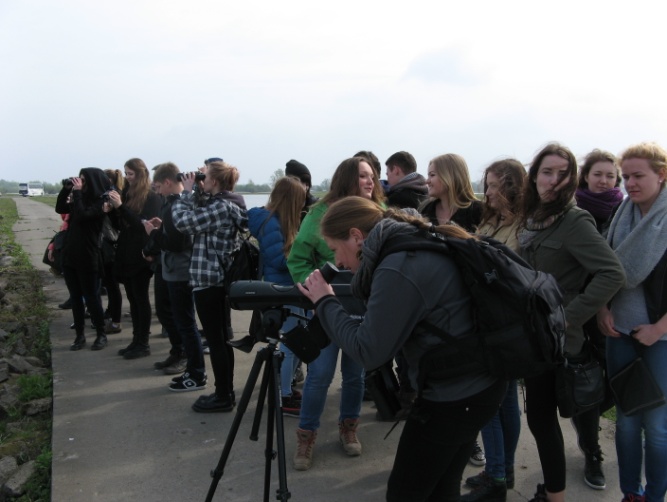 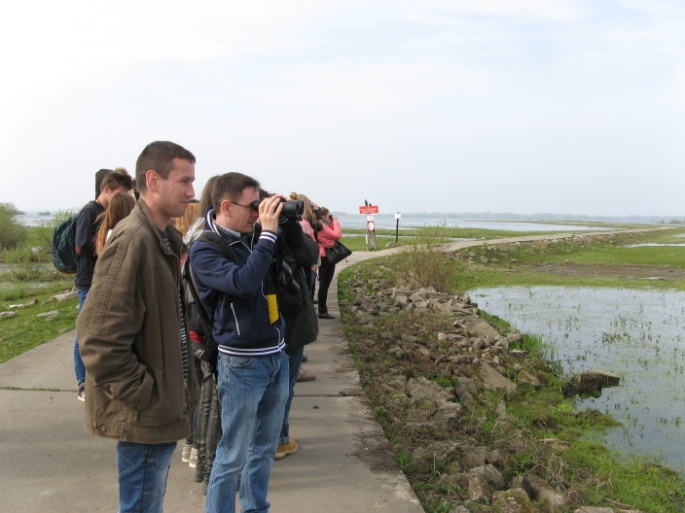           Po wyczerpującym spacerze czekała na uczniów miła niespodzianka w postaci ogniska.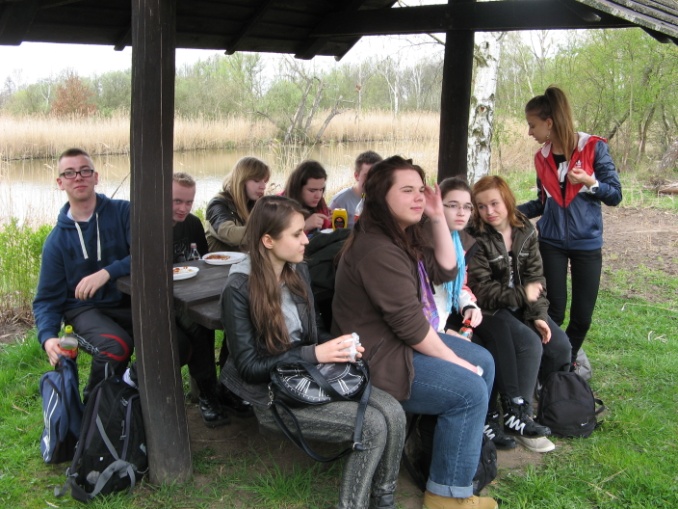 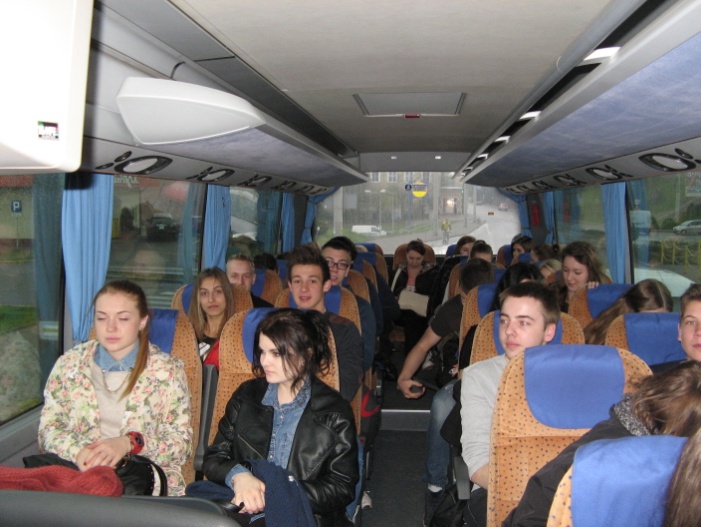            Zajęcia terenowe w Parku Narodowym „Ujście Warty”  stały się okazją do poznania uroków lubuskiej przyrody oraz integracji młodzieży III Liceum Ogólnokształcącego w Gorzowie Wlkp.Zapraszamy do obejrzenia fotorelacji z wycieczki w galerii..Opiekun: Iwona PacześnaKinga Koryzna II c: „Dnia 7 kwietnia klasy drugie i pierwsze III LO w Gorzowie Wlkp. wybrały sie na wycieczkę do PN "Ujście Warty". Była to bardzo miła, integracyjna i edukacyjna wycieczka.  Początkowo wydawało się, że pogoda pokrzyżuje nam plany, gdyż na miejscu przywitał nas deszcz. Jednak dzięki temu uczniowie spędzili dwie godziny w laboratorium ornitologicznym, w którym dowiedzieli się dużo na temat ptaków, ich budowy i środowiska życia. Kiedy tylko  zza chmur wyłoniło się słońce ruszyliśmy na szlak z lornetkami, gdzie mogliśmy przełożyć wiedzę teoretyczną na praktyczne rozpoznawanie ptaków. Na koniec wygłodniali, zmęczeni, ale szczęśliwi udaliśmy się na wspólne ognisko”.FOTORELACJA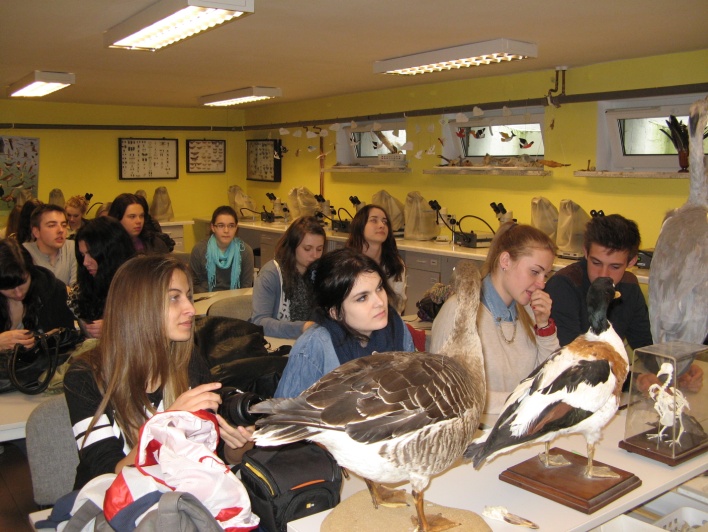 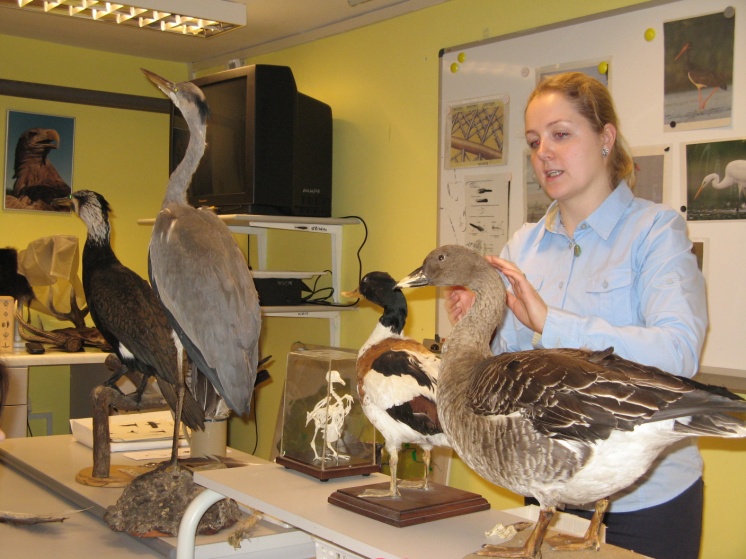 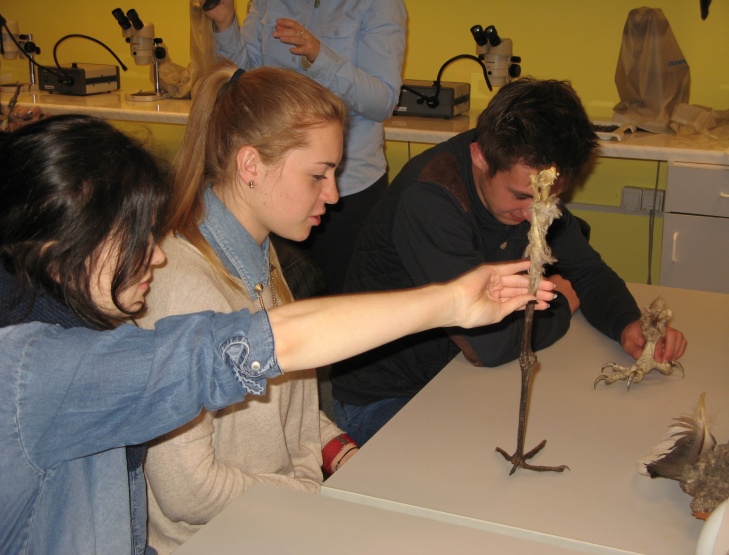 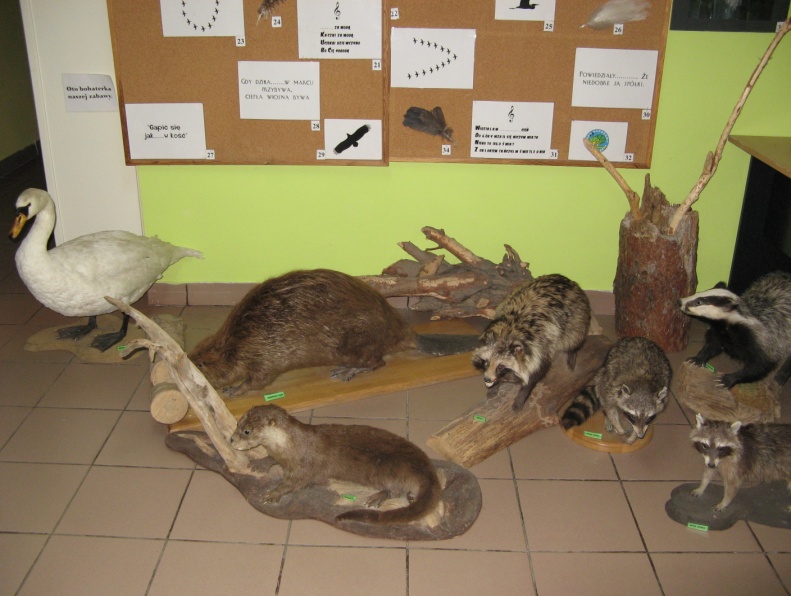 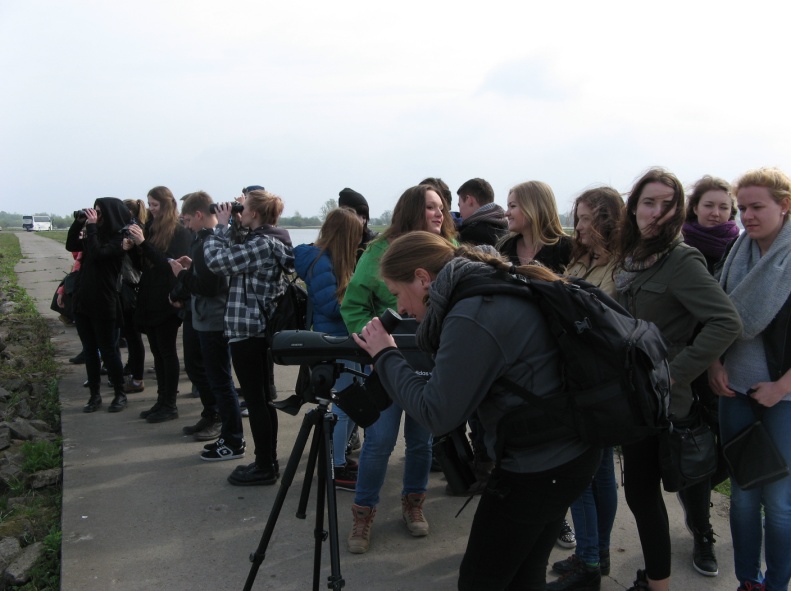 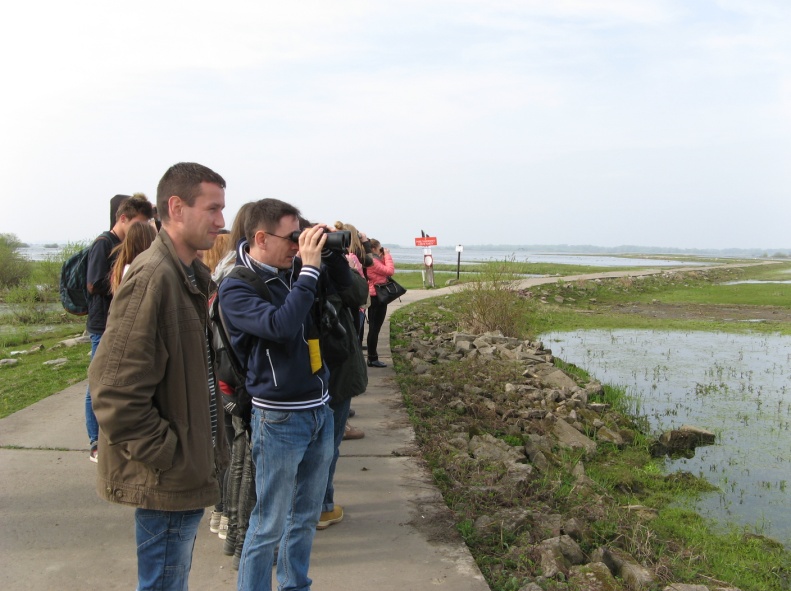 